1.Общие положения. Цели и задачи.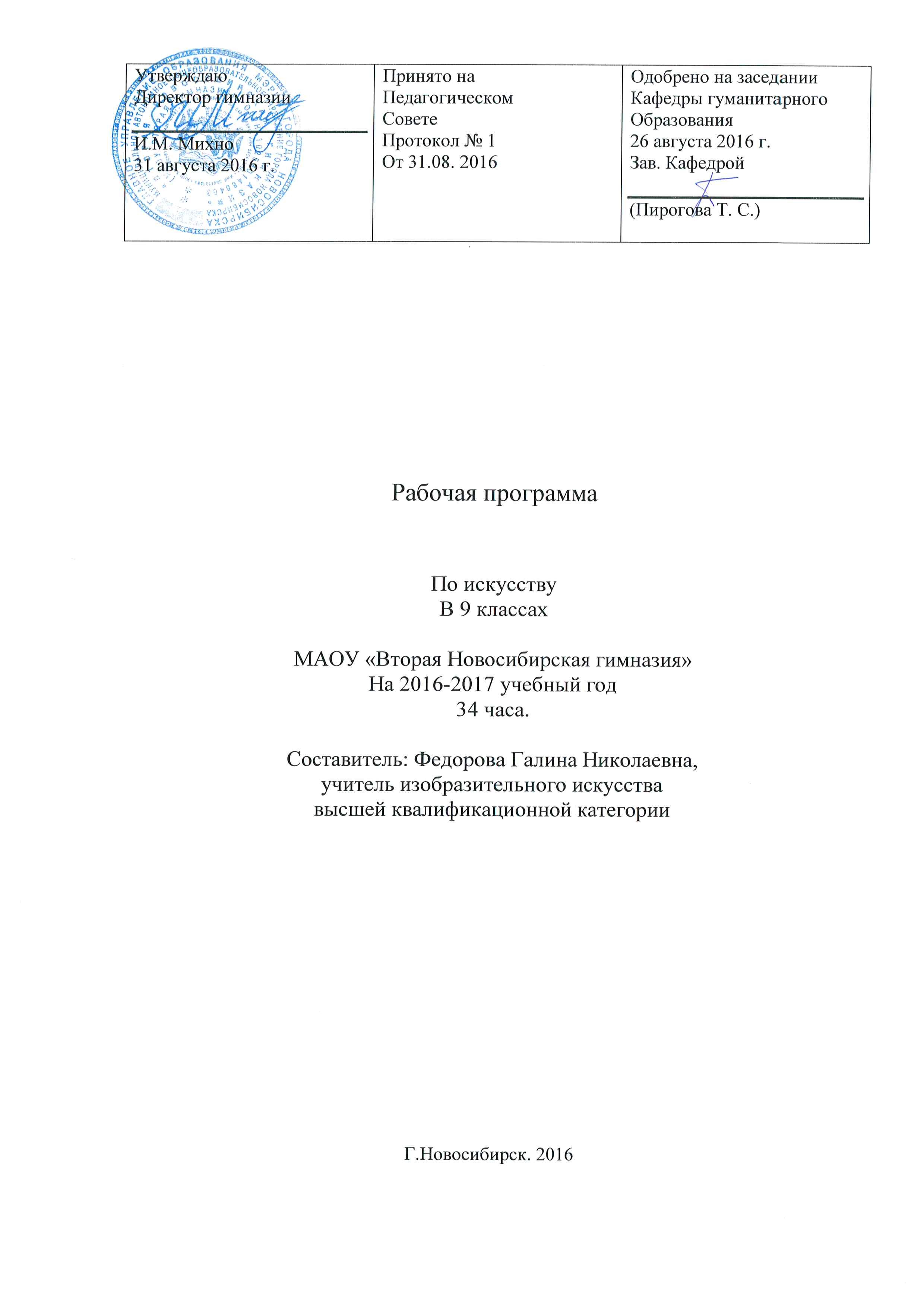  Большой вклад в достижение главных целей основного общего образования вносит изучение искусства. Сформированные ранее на уроках музыки и изобразительного искусства навыки активного диалога с искусством становятся основой процесса обобщения и рефлексии, а также расширения знаний об искусстве, переосмысления итогов изучения искусства на данном этапе. Таким образом, изучение искусства на ступени основного общего образования направлено на достижение следующих целей:  развитие эмоционально-ценностного отношения к миру, явлениям жизни и искусству;  воспитание и развитие художественно-эстетического вкуса ученика, его интеллектуальной и эмоциональной сферы, творческого потенциала, способности оценивать окружающий мир по законам красоты;  освоение знаний о классическом и современном искусстве; ознакомление с выдающимися произведениями отечественной и зарубежной культуры;  овладение практическими навыками анализа произведений искусства и проектной деятельности;  формирование устойчивого интереса к искусству, художественным традициям своего народа и достижениям мировой культуры;  приобретение компетентности в культурно-познавательной, коммуникативной и социально-эстетической сферах. Культурно-познавательная (интеллектуальная) компетентность - способность интегрировать раннее полученные знания об искусстве и эстетический опыт общения с выдающимися художественными явлениями; усвоение общезначимых ценностей и норм культуры; владение навыками самообразования в области искусства. Коммуникативная компетентность - понимание языков различных видов искусства (архитектура, скульптура, живопись, графика, музыка, танец, зрелищные и экранные искусства) и общих для них содержательных смыслов и символов; умение вести диалог в качестве активного зрителя, слушателя, исполнителя, художника. Социально-эстетическая компетентность - умение выявить нравственные и эстетические ценности искусства и сформировать личную позицию, воспринимать свою национальную культуру сквозь призму мировой культуры и тем самым оценивать ее уникальность и неповторимость. Информационная компетентность – умение использовать все носители информации (печатные, электронные, звуковые и виртуальные, Интернет и др.) в области искусства.2. Нормативно-правовая база программы.Рабочая программа интегрированного курса «Искусство» для 8-9 классов составлена на основе следующих нормативных документов:2. Закон Российской Федерации от 29.12.2012 № 273-ФЗ «Об образовании в Российской Федерации»Постановление Главного государственного санитарного врача Российской Федерации от 29 декабря . № 189 «Об утверждении СанПиН 2.4.2.2821-10 «Санитарно-эпидемиологические требования к условиям и организации обучения в общеобразовательных учреждениях» приказ Министерства образования Российской Федерации от 05.03.2004 № 1089 «Об утверждении федерального компонента государственных образовательных стандартов начального общего, основного общего и среднего (полного) общего образования»приказ Министерства образования, науки и инновационной политики НСО от 06.07.2015 № 1920 «Об утверждении регионального базисного учебного плана для государственных и муниципальных образовательных организаций Новосибирской области, реализующих программы основного общего и среднего общего образования, расположенных на территории Новосибирской области на 2015-2016 учебный год» Утверждение на педагогическом совете. Протокол от 29 августа 2016г. №1- Учебный план МАОУ «Вторая новосибирская гимназия» на 2016-2017 учебный год (утвержден решением педсовета от 31. 08. .). В качестве основы взята программа «Искусство 8-9 классы», авторы программы Г. П. Сергеева, И. Э. Кашекова, Е. Д. Критская. (Сборник: «Программы для общеобразовательных учреждений: «Музыка 1-7 классы. Искусство 8-9 классы» Москва, Просвещение, 2010 год.) Предмет «Искусство» изучается в 8 классе в объеме 36 часов и в 9 классе в объеме 34 часов. В качестве основного используется учебник Сергеевой Г.П., Кашековой И.Э., Критской Е.Д. Искусство. 8-9 класс. М., Просвещение, 2011. Учебник рекомендован Министерством образования и науки РФ. 10.Программа рассмотрена и утверждена на заседании кафедры гуманитарного образования протокол №1 от 26.08.16. 3. Ожидаемые результаты.Данная программа направлена на достижение учениками следующих личностных результатов:  развитие образного восприятия и творческого самовыражения личности;  гармонизация интеллектуального и эмоционального развития личности;  формирование мировоззрения, целостного представления о мире, о формах бытия искусства;  развития умений и навыков познания и самопознания через искусство, накопления разнообразия и неповторимого опыта эстетического переживания;  формирование и развитие критического мышления в восприятии художественного текста (произведений искусства);  формирование творческого отношения к проблемам, подготовка к осознанному выбору индивидуальной образовательной или профессиональной траектории. Метапредметные результаты изучения искусства:  применение методов познания через художественный образ для изучения различных сторон окружающей действительности;  активное использование основных интеллектуальных операций: анализ и синтез, сравнение, обобщение, систематизация, выявление причинно-следственных связей, поиск аналогов в бытии и динамике развития искусства;  умение организовывать свою деятельность, определять ее цели и задачи, выбирать средства реализации этих целей и применять их на практике, взаимодействовать с другими людьми в достижении общих целей, оценивать достигнутые результаты;  формировать ключевые компетенции в процессе диалога с искусством.4. Требования к уровню подготовки обучающихся. В области предметных результатов ученик должен: в познавательной сфере: - представлять место и роль искусства в развитии мирового культурного процесса, в жизни человека и общества; - наблюдать(воспринимать) объекты и явления искусства, воспринимать смысл (концепцию) художественного образа и произведения искусства в целом;- усваивать особенности языка разных видов искусства, художественных средств выразительности, специфики художественного образа в различных видах искусства; - различать изученные виды и жанры искусств; - описывать явления искусства, используя специальную терминологию;- классифицировать изученные объекты и явления культуры; - структурировать изученный материал и информацию, полученную из различных источников; в ценностно-ориентационной сфере: - представлять систему общечеловеческих ценностей; - осознавать ценность искусства разных народов мира и место отечественного искусства в мировом культурном процессе; - уважать культуру других народов, осваивать духовно-нравственный потенциал, накопленный в произведениях искусства, проявлять эмоционально-ценностное отношение к искусству и к жизни, ориентироваться в системе моральных норм и ценностей, представленных в произведениях искусства; в коммуникативной сфере: - формировать коммуникативную, информационную и социально-эстетическую компетентности, в том числе овладевать культурой устной и письменной речи; - использовать методы эстетической коммуникации, осваивать диалоговые формы общения с произведениями искусства; в эстетической сфере: - развивать в себе индивидуальный художественно-эстетический вкус, интеллектуальную и эмоциональную сферы - воспринимать и анализировать эстетические ценности, высказывать мнение о достоинствах произведений высокого и массового искусства, видеть ассоциативные связи и осознавать их роль в творческой деятельности; - проявлять устойчивый интерес к искусству, художественным традициям своего народа и достижениям мировой культуры, расширять свой эстетический кругозор; - понимать условность языка различных видов искусства, условные изображения и символы; - определять зависимость художественной формы от цели творческого замысла; - реализовывать свой творческий потенциал, осуществлять самоопределение и самореализацию личности на эстетическом (художественно-образном) материале;в трудовой сфере: - использовать выразительные средства искусства в своем творчестве как в традиционных формах, так и в инновационных(информационных) технологиях. 5. Содержание курса. 8 класс. Виды искусства. Художественное представление о мире. Понятие о видах искусства, их классификации. Художественный образ и его специфика. Художник и творчество. Эстетические категории в искусстве. Прекрасное и безобразное, Возвышенное и низменное. Трагическое и комическое. Архитектура. Свойства архитектуры. Художественный образ в архитектуре. Понятие об архитектурных стилях. Виды архитектуры. Изобразительные искусства. Язык изобразительного искусства. Художественные средства и жанры живописи. Искусство графики. Художественная фотография. Язык скульптуры. Декоратмвно=прикладное искусство. Искусство дизайна. Музыка как вид искусства. Художественный образ в музыке. Язык и форма музыкального произведения. Понятие о музыкальных жанрах. Классификация жанров. Симфоническая музыка. 9 класс. Содружество искусств. Понятие о синтезе искусств. Историческая обусловленность синтеза искусств. Синтетические искусства. Понятие о пространственно-временных видах искусства. Азбука театра.. Синтетический характер театрального искусства. Актер и режиссер в театре. Эмоциональный дуэт актера и зрителя. Искусство оперы. Синтетический характер оперы и ее место в ряду других искусств. Искусство хореографии и его многообразие. Балет как музыкально-театральное искусство. Искусство кино. Особенности кинематографа. Выразительные средства кино. Кинематографические жанры. Телевидение как экранное искусство. Специфика телевидения. Компьютерное искусство. Разнообразие видов и жанров. Специфика. Web-дизайн. Зрелищные искусства: цирк и эстрада. Изобразительные искусства в семье муз Художник в театре и кино. Архитектура среди других искусств. Синтез архитектуры с живописью и скульптурой. Родство архитектуры и музыки. Архитектура и театральное искусство. Содружество искусств и литературы. Литература и живопись. Литература и живопись. Литература и музыка. Литература в театре и кино. Музыка и живопись. Музыка и танец. Композитор в театре и кино. Рождение оперного спектакля. Мир балетного спектакля. Драматический театр. Как рождается кинофильм. Взаимодействие искусств в будущем.6. Основные виды учебной деятельности. Основными видами учебной деятельности обучающихся на уроках искусства являются: изучение теоретического материала, восприятие произведений искусства (слушание музыки, восприятие произведений пластических искусств, просмотры кинофильмов и спектаклей и т. п.), подготовка и участие в семинарских занятиях, выполнение практических работ по анализу произведений искусства, выполнение исследовательских проектов с использованием информационных технологий, выступление на научно-практических конференциях, участие в дистанционных конкурсах и олимпиадах по искусству, посещение объектов культуры (музеи, художественные мастерские, выставочные и концертные залы, театры, кинотеатры, памятники архитектуры и садово-паркового искусства), написание анализов и рецензий на произведения искусства, отчетов о посещении объектов культуры. 7. Контрольно-измерительные материалы. Основным предметом оценки результатов художественного образования являются знания, результатов обучения – умения, навыки и результатов воспитания – мировоззренческие установки, интересы, мотивы и потребности личности. Результаты заключительного контроля должны соответствовать уровню национального стандарта образования. Аттестация обучающихся различна по форме: устная, письменная, программированная, в виде тестового контроля, а также контрольных художественно-практических заданий. В качестве методов диагностики результатов обучения могут служить: конкурсы, проекты, олимпиады, викторины, научно-практические конференции и др. При преподавании интегрированного учебного курса «Искусство» следует предусмотреть разнообразные формы контроля в течение учебного года: тестирование, проведение контрольных работ, зачетов; написание сочинения (эссе), защита проектов. Кроме того, в качестве контроля практических навыков используется анализ произведения искусства. По итогам учебного года проводится итоговое занятие с анализом достижений учеников в изучении курса «Искусство» и постановкой задач на следующий учебный год. Контрольная работа по теме "Синтетические искусства" (30 мин.)1 вариантОсобенности театра как вида искусства.Кинематографические жанры и их особенности.Дать определение: ракурс, спектакль, монтаж, художественный образ.2 вариантОсобенности кино как вида искусства.Эмоциональный дуэт актера и зрителя в театре.Дать определение: театр, сценарий, драматургия, трагедия.Контрольная работа по теме "Выразительные искусства"( 30 мин.)1 вариантОсобенности архитектуры как вида искусства.Основные музыкальные жанры и формы.Особенности изображения мира в поэзии.2 вариантОсобенности музыки как вида искусства.Выразительная система литературы.Архитектурные стили.Контрольная работа по теме "Изобразительные виды искусства" (35 мин.)1 вариантСистема выразительных средств  графики.Особенности и техника монументальной живописи.Формы скульптуры по способу изображения человека.2 вариантСистема выразительных средств живописи.Виды гравюры и их особенности.Формы скульптуры по назначению и объему изображения.3 вариантСистема выразительных средств скульптуры.Жанры живописи и их особенности.Виды графики по назначению. Особенности плаката.Практические работы в большинстве своем предусматривают анализ произведений искусства по стандартным аналитическим схемам, приведенным ниже.Вопросы для анализа произведения искусства(Архитектура)1. Какое впечатление производит произведение?2. Какое ощущение может испытывать посетитель?3. Как помогают эмоциональному впечатлению от произведения его масштаб, формат, горизонтальное, вертикальное или диагональное расположение частей, использование определенных архитектурных форм, распределение света в архитектурном памятнике?4. Что видит посетитель, стоя перед фасадом?5. Попробуйте объяснить, почему именно это кажется вам главным?6. Какими средствами архитектор выделяет главное?7. Как в архитектурном сооружении составляются объемы и пространства (архитектурная композиция)?8. Попробуйте представить, какие события могут чаще происходить в данном архитектурном сооружении?9. Носят ли символический характер композиция произведения и ее основные элементы: купол, арка, свод, стена, башня, штиль?10.Каково название произведения?11. Что, по-вашему, хотел передать людям автор произведения? Вопросы для анализа произведения искусства(Живопись)1. Какое впечатление производит произведение?2. Какое настроение пытается передать автор?3. Как помогают эмоциональному впечатлению использование определенных цветов?4. Что изображено на картине?5. Выделите главное из того, что вы увидели.6. Попробуйте объяснить, почему именно это кажется вам главным? 7. Какими средствами художник выделяет главное?8. Как в произведении сопоставляются цвета (цветовая композиция)?9. Попробуйте пересказать сюжет картины. 10. Есть ли в произведении сюжеты, которые что-либо символизируют?11. Каково название произведения? Как оно соотносится с его сюжетом и символикой?12. Что, по-вашему, хотел передать людям автор произведения?13. Носят ли символический характер композиция произведения и ее основные элементы: горизонталь, вертикаль, диагональ, круг, овал, цвет, куб?Вопросы для анализа произведения искусства(Музыка)1. Какое впечатление производит произведение?2. Какое настроение пытается передать автор?3. Каков характер произведения?4. Как помогают эмоциональному впечатлению от произведения звучание определенного инструмента или голоса?5. Какой инструмент звучит?6. Какие музыкальные темы звучат (если они узнаваемы)?7. Выделите главное из того, что вы услышали?8. Попробуйте объяснить, почему именно это кажется вам главным?9. Какими средствами композитор выделяет главное?10. Как в музыкальном произведении чередуются темы? 11. Попробуйте услышать изменения тем в музыкальном произведении и их конфликт?Вопросы для анализа произведения искусства(Скульптура)1. Какое впечатление производит произведение?2. Какое настроение пытается передать автор?3. Каков характер произведения?4. Как помогают эмоциональному впечатлению от произведения его масштаб, формат, горизонтальное, вертикальное или диагональное расположение частей?5. Кого вы видите в скульптуре?6. Выделите главное из того, что вы увидели. 7. Попробуйте объяснить, почему именно это кажется вам главным?8. Какими средствами скульптор выделяет главное?9. Как в произведении скомпонованы предметы (предметная композиция)?10. Что может сделать (или сказать)  данная скульптура, если она оживет?11. Каково название произведения? Как оно соотносится с сюжетом и символикой?12. Что, по-вашему, хотел передать людям автор произведения?СТИЛИСТИЧЕСКИЙ АНАЛИЗЦельВыявление системы устойчивых форм.Выразительные средства, качества.Содержательные и формальные признаки.Региональные отличия.Наличие школ.Развитие творчества отдельно взятого автора в пределах одного стиля.Генезис и эволюция стиля.                                            АспектыАнализ композиции.Организация пространства (перспектива).Колорит.Пластические качества.Индивидуальность манеры.Материал.Техника.Характер формальных элементов.НормыДуховные ценности.Религиозные ценности.Нравственные ценности.Социальные ценности.Обучающиеся, их родители (законные представители) ознакомлены с условиями обучения в рамках стандартов первого поколения (протокол общегимназического родительского собрания № 4 от 09.06.2016), с условиями обучения в рамках федерального государственного образовательного стандарта (протокол № 3 от 01.06.2016).Тематическое планирование интегрированного курса « Искусство»в 9  классах на 2015-2016 учебный годКоличество часов – 34                                                                                   Итого: 34 часаОбучающиеся, их родители (законные представители) ознакомлены с условиями обучения в рамках стандартов первого поколения (протокол общегимназического родительского собрания № 4 от 09.06.2016), с условиями обучения в рамках федерального государственного образовательного стандарта (протокол № 3 от 01.06.2016).Календарно-тематическое планирование№ п\пТема урокаФорма проведения урокаСистема контроля и отслеживанияХарактеристика деятельности учащихся1.Введение. Понятие о синтезе искусствКомбинированный урок с использованием ИКТВводный контроль знаний- понимать общие закономерности развития различных видов искусства, их органическую связь;2.Формирование синтеза искусствКомбинированный урок с использованием ИКТТерминологический диктант (письменный)- уметь пользоваться дополнительной литературой по искусству, анализировать её.воспринимать произведения искусства,- понимать и правильно употреблять изученные понятия в устной речи.3.Синтез изобразительных искусствКомбинированный урокРабота с информацией по теме (поиск, анализ, выбор необходимой информации). Качество презентации- уметь пользоваться дополнительной литературой по искусству, анализировать её.воспринимать произведения искусства,- понимать и правильно употреблять изученные понятия в устной речи,- использовать собственный опыт (посещение театра)4.Азбука театраКомбинированный урок с использованием ИКТРабота с информацией по теме (поиск, анализ, выбор необходимой информации).-индивидуальный контроль- уметь пользоваться дополнительной литературой по искусству, анализировать её.воспринимать произведения искусства,- понимать и правильно употреблять изученные понятия в устной речи,- использовать собственный опыт (посещение театра)5.Актер и режиссер в театреКомбинированный урок с использованием ИКТРабота с информацией по теме (поиск, анализ, выбор необходимой информации).-индивидуальный контроль- уметь пользоваться дополнительной литературой по искусству, анализировать её.воспринимать произведения искусства,- понимать и правильно употреблять изученные понятия в устной речи,- использовать собственный опыт (посещение театра)6.Искусство оперыКомбинированный урок с использованием ИКТРабота с информацией по теме (поиск, анализ, выбор необходимой информации.Рассуждения обучающихся в ходе эвристической беседыанализировать произведения оперного искусства;выявлять особенности оперы; ее структуру:понимать и объяснять особенности создания художественного образа в оперепонимать и объяснять значение терминов: увертюра, ария, дуэт, трио, квартет, ариозо, сюжет, композиция, тембручаствовать в подготовке      доклада и презентациипонимать роль синтеза искусств в опере7.В мире танца.Комбинированный урок с использованием ИКТРассуждения обучающихся в ходе эвристической беседыпонимать место и роль танца в жизни человека;понимать и объяснять особенности художественного образа в танце;понимать и объяснять значение терминов: хореография, танец, пляска, жест, ритмразличать танец по характеру, назначению и происхождению8.Искусство балетаКомбинированный урок с использованием ИКТФронтальный опросразличать особенности танца и балета;понимать единство танца и пантомимы, музыки и поэзии, скульптуры и пластики движения, живописных построений кордебалета и элементов декоративности;понимать и объяснять особенности балета в разные художественные эпохи;понимать роль синтеза искусств в  балете9.Искусство киноКомбинированный урок с использованием ИКТТерминологический диктантразличать виды и жанры кино;понимать особенности каждого жанра10.Экранные искусства: ТВ. видеоКомбинированный урок с использованием ИКТНаблюдение- понимать важность ТВ как средства массовой информации;- различать основные циклы телепередач, их специфику;- пользоваться различными источниками информации11.Компьютерное искусствоКомбинированный урок с использованием ИКТУрок-дискуссияДискуссия «Искусство и компьютер: кто кого?»Выполнение  домашней практической работы-  различать виды компьютерного искусства, их особенности;-  видеть перспективы совместного развития искусства и современных технологий;- прогнозировать развитие искусства в будущем.12.Зрелищные искусства. Цирк и эстрадаКомбинированный урок с использованием ИКТЗащита мини-проектов по теме «Зрелищные искусства»-  пользоваться справочной литературой, использовать различные источники информации;-  анализировать особенности зрелищных искусств;-  составлять творческие справки и презентации по теме.13Итоговое занятие по теме «Синтетические искусства»Урок контроля знанийВыполнение тестовой работы-  различать виды компьютерного искусства, их особенности;-  видеть перспективы совместного развития искусства и современных технологий;- прогнозировать развитие искусства в будущем.14.Изобразительные искусства в семье музКомбинированный урок с использованием ИКТНаблюдение в ходе эвристической беседы- видеть и понимать общее  и различное в тандемах: живопись и графика, живопись и скульптура,  живопись и художественная фотография, изобразительное искусство и танец, живопись и музыка.15.Художник в театреКомбинированный урок с использованием ИКТТерминологический диктант (знание терминологии предыдущих тем)Наблюдение в ходе эвристической беседы-  пользоваться справочной литературой, использовать различные источники информации;-  анализировать особенности пластических искусств;-  составлять творческие справки и презентации по теме.-16.Художник в киноКомбинированный урок с использованием ИКТТерминологический диктант (знание терминологии предыдущих тем)Наблюдение в ходе эвристической беседы-  пользоваться справочной литературой, использовать различные источники информации;-  анализировать особенности пластических искусств;-  составлять творческие справки и презентации по теме.-17.Архитектура среди других видов искусстваКомбинированный урок с использованием ИКТРассуждения обучающихся в ходе эвристической беседы-  пользоваться справочной литературой, использовать различные источники информации;-  анализировать особенности пластических искусств;-  составлять творческие справки и презентации по теме.-18Архитектурный ансамбль как синтез пластических искусствКомбинированный урок с использованием ИКТРассуждения обучающихся в ходе эвристической беседы-  пользоваться справочной литературой, использовать различные источники информации;-  анализировать особенности пластических искусств;-  составлять творческие справки и презентации по теме.-19Содружество искусств и литератураКомбинированный урок с использованием ИКТРассуждения обучающихся в ходе эвристической беседы-  пользоваться справочной литературой, использовать различные источники информации;-  анализировать особенности пластических искусств;-  составлять творческие справки и презентации по теме.-20.Литература как сюжетная основаКомбинированный урок с использованием ИКТРассуждения обучающихся в ходе эвристической беседы-  пользоваться справочной литературой, использовать различные источники информации;-  различать особенности драматического театра;-  соотносить различные виды искусства в  спектакле;- определять видовые и жанровые особенности драматического театра21.Музыка в семье музКомбинированный урок с использованием ИКТРассуждения обучающихся в ходе эвристической беседы-  пользоваться справочной литературой, использовать различные источники информации;-  анализировать особенности пластических искусств;-  составлять творческие справки и презентации по теме.-22.Музыкальный театрКомбинированный урок с использованием ИКТТерминологический диктант (знание терминологии предыдущих тем)Наблюдение в ходе эвристической беседы-  пользоваться справочной литературой, использовать различные источники информации;-  различать особенности драматического театра;-  соотносить различные виды искусства в  спектакле;- определять видовые и жанровые особенности драматического театра23Композитор в театреКомбинированный урок с использованием ИКТНаблюдение в ходе эвристической беседыПлан-конспект-  пользоваться справочной литературой, использовать различные источники информации;-  анализировать особенности архитектурных сооружений;-  соотносить различные виды искусства;- определять конструктивные и декоративные элементы архитектуры24.Композитор в киноКомбинированный урок с использованием ИКТНаблюдение в ходе эвристической беседыПлан-конспект-  пользоваться справочной литературой, использовать различные источники информации;-  анализировать особенности литературных произведений;-  соотносить различные виды искусства;- определять  видовые особенности литературы25.Зачет по теме «Синтез искусств»Урок контроля знанийПисьменная зачетная работа-  знать и понимать общие закономерности развития различных видов искусства, их органическую связь;26.Когда опера превращается в спектакльКомбинированный урок с использованием ИКТТерминологический диктант (знание терминологии предыдущих тем)Наблюдение в ходе эвристической беседы-  пользоваться справочной литературой, использовать различные источники информации;-  анализировать особенности музыкальных произведений;-  соотносить различные виды искусства;- определять видовые и жанровые особенности музыки27.Экспериментальные поисики в искусствеКомбинированный урок с использованием ИКТНаблюдение в ходе эвристической беседыПлан-конспект новой темы-  пользоваться справочной литературой, использовать различные источники информации;-  анализировать особенности музыкальных произведений в театре и кино;-  соотносить различные виды искусства;- определять видовые и жанровые особенности музыки для театра и кино28.В чудесном мире балетного спектакляКомбинированный урок с использованием ИКТНаблюдение в ходе эвристической беседыПлан-конспект новой темы-  пользоваться справочной литературой, использовать различные источники информации;-  различать основные части оперы;-  соотносить различные виды искусства в оперном спектакле;- определять видовые и жанровые особенности оперной музыки29.Балет как синтетическое действоКомбинированный урок с использованием ИКТНаблюдение в ходе эвристической беседыПлан-конспект новой темы-  пользоваться справочной литературой, использовать различные источники информации;-  различать основные части балета;-  соотносить различные виды искусства в балетном  спектакле;- определять видовые и жанровые особенности балетной музыки30.На премьере в драматическом театреКомбинированный урок с использованием ИКТНаблюдение в ходе эвристической беседыПлан-конспект новой темы.-  пользоваться справочной литературой, использовать различные источники информации;-  различать особенности драматического театра;-  соотносить различные виды искусства в  спектакле;- определять видовые и жанровые особенности драматического театра31Экспериментальный театрКомбинированный урок с использованием ИКТНаблюдение в ходе эвристической беседыПлан-конспект новой темы.-  пользоваться справочной литературой, использовать различные источники информации;-  различать особенности киноискусства;-  соотносить различные виды искусства в  в фильме;- определять видовые и жанровые особенности кино32Как рождается кинофильмКомбинированный урок с использованием ИКТНаблюдение в ходе эвристической беседыПлан-конспект новой темы.-  пользоваться справочной литературой, использовать различные источники информации;-  различать особенности искусства;-  соотносить различные виды искусства33.Новые технологии в искусствеУрок-практикумСоставление таблицы, анализ данных. Вывод-  пользоваться справочной литературой, использовать различные источники информации;-  различать особенности искусства;-  соотносить различные виды искусства34Итоговое занятиеИтоговый контрольОтветы на вопросы зачетаПоказать уровень подготовки  по всему учебному курсу.№/п8а8б8в8и9а9б9в9и107.0902.0906.0901.0907.0901.0903.0906.09214.0909.0913.0908.0914.0908.0910.0913.09321.0916.0920.0915.0921.0915.0917.0920.09428.0923.0927.0922.0928.0922.0924.0927.09505.1030.0904.1029.0905.1029.0901.1004.10612.1007.1011.1006.1012.1006.1008.1011.10719.1014.1018.1013.1019.1013.1015.1018.10826.1021.1025.1020.1026.1020.1022.1025.10909.1128.1008.1127.1009.1127.1012.1108.111016.1111.1115.1110.1116.1110.1119.1115.111123.1118.1122.1117.1123.1127.1126.1122.111230.1125.1129.1124.1130.1124.1103.1229.111307.1202.1206.1201.1207.1201.1210.1206.121414.1209.1213.1208.1214.1208.1217.1213.121521.1216.1220.1215.1221.1215.1224.1220.121628.1223.1227.1222.1228.1222.1214.01.1727.121711.01.1713.01.1717.01.1712.01.1711.01.1712.01.1721.0117.01.171818.0120.0124.0119.0118.0119.0128.0124.011925.0127.0131.0126.0125.0126.0104.0231.012001.0203.0207.0202.0201.0202.0211.0207.022108.0210.0214.0209.0208.0209.0218.0214.022215.0217.0221.0216.0215.0216.0225.0221.022322.0224.0228.0202.0322.0202.0304.0328.022401.0303.0307.0309.0301.0309.0311.0307.032515.0310.0314.0316.0315.0316.0318.0314.032622.0317.0321.0323.0322.0323.0325.0321.032705.0424.0304.0406.0405.0406.0408.0404.042812.0407.0411.0413.0412.0413.0415.0411.042919.0414.0418.0420.0419.0420.0422.0418.043026.0421.0425.0427.0426.0427.0429.0425.043103.0528.0402.0504.0503.0504.0506.0502.053210.0505.0516.0511.0510.0511.0513.0509.053317.0512.0523.0518.0517.0518.0520.0516.053424.0519.0530.0525.0524.0525.0527.0523.053531.0526.0506.0601.063607.0602.0613.0608.06